2022年12月フレッシュクリスマスリース作り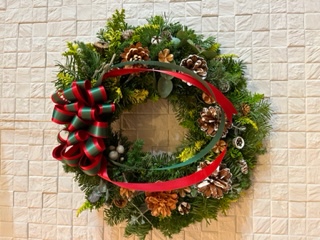 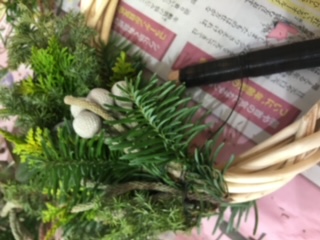 開催日時：2022年12月8日（木）14：00～16：00　（13：30～入室可、退室16：30）場所:アミューあつぎ　5階アトリエ（神奈川県厚木市中町2-12-15）《持ち物》花枝用ハサミ、お好みの飾り付け（ドライ実）、持ち帰り袋、エプロン、雑巾内容：【フレッシュクリスマスリース】25cm～30ｃｍ位参加費：5000円税込　★お申込み先着順、最大10名様迄の開催となります。フレッシュからドライフラワーまで楽しめる生花リースです。（モミ・ヒムロスギ・クジャクヒバ・ユーカリ等、グリーンミックスドイツ式です。）★ギフト・ご自宅用に完成品・キットのご注文承ります。（締切:11月30日）→11月下旬より入荷・完成次第順次発送となります。店舗までお問合せください。～ご注意・お願い～※新型コロナウイルス感染拡大防止の為、マスク着用・検温・消毒・ご連絡先登録等にご協力ください。また、緊急事態宣言・蔓延防止措置発令の場合は中止とさせて頂きます。※入荷状況により材料は異なります。（画像はイメージです）※基本材料以外の飾り付けは有料オプションとなります。※本年度は材料の価格高騰の為、国産品への代替にご了承下さい。【お申込み】店頭/電話/LINE＠ご登録後トーク画面より。　完全予約制です。㈱厚木生花　TEL 046-221-0952 神奈川県厚木市中町2-12-21https://line.me/R/ti/p/@026imfgp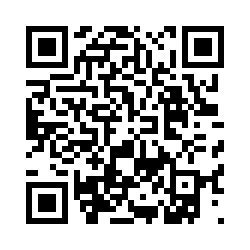 